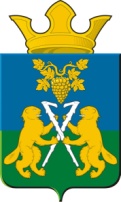 АДМИНИСТРАЦИЯ НИЦИНСКОГО СЕЛЬСКОГО ПОСЕЛЕНИЯСЛОБОДО-ТУРИНСКОГО МУНИЦИПАЛЬНОГО РАЙОНА СВЕРДЛОВСКОЙ ОБЛАСТИП О С Т А Н О В Л Е Н И ЕОт 28  февраля 2022 года                                                                                               с.Ницинское                                               № 26ОБ УТВЕРЖДЕНИИ  СХЕМЫ ОПОВЕЩЕНИЯ  НАСЕЛЕНИЯ  НА ТЕРРИТОРИИ  НИЦИНСКОГО СЕЛЬСКОГО ПОСЕЛЕНИЯВ соответствии с Федеральным законом от 6 октября 2003 года N 131-ФЗ "Об общих принципах организации местного самоуправления в Российской Федерации", Уставом Ницинского сельского поселения, в целях организации своевременного оповещения населения ПОСТАНОВЛЯЕТ:Утвердить Схему оповещения населения на территории Ницинского сельского поселения на 2022 год. (прилагается)Отменить постановление № 34 от 19.02.2021года «Об утверждении схемы оповещения населения на территории Ницинского сельского поселения на 2021 год.» Контроль исполнения настоящего постановления оставляю за собой.И.о. Главы администрацииНицинского сельского поселения:                            А.В.ЗыряновСогласовано:                                                                                                                                                                                   Утверждаю:Глава Слободо-Туринского муниципального района                                                                         Глава Ницинского сельского поселенияБедулев В.А.                                                                                                                                                  Кузеванова Т.А.Схема оповещения населения в Ницинском сельском поселении                                                                                                                 ЕДДС             с. Ницинское  ДПК                                                                                                                Глава   Ницинского сельского поселения              т. 26-2-21                                                                                                                                  Кузеванова Татьяна Аркадьевна                                                                                                                                                                  т. раб. 26-1-30. сот. 89222946265, 89521356477                                                                                                                                                                           Зам. главы  Зырянов Андрей                                                                                                                                                                                               Витальевич                                                                                                                                                                         т. раб. 26-1-42., сот.9221366738                с. Ницинское                                   с. Бобровское                                      п. Звезда                                                    д. Юрты                     Масальцева Галина                            Корнеева   Лидия                 Кропачев Владимир                            Насарбакова                 Васильевна                                          Геннадьевна                                   Павлович                                            Глафира                  директор МУП ЖКХ                        89222268482                                 89043849791                                    Пархутдиновна                                                                                                                                                343-61-26-1-60                        89222021044                                                                                                                                                      89506587035                                                                                                                                              